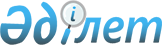 О внесении изменений в решение Шиелийского районного маслихата от 27 декабря 2019 года № 49/17 "О бюджете сельского округа Жулек на 2020-2022 годы"
					
			С истёкшим сроком
			
			
		
					Решение Шиелийского районного маслихата Кызылординской области от 6 октября 2020 года № 60/17. Зарегистрировано Департаментом юстиции Кызылординской области 9 октября 2020 года № 7703. Прекращено действие в связи с истечением срока
      В соответствии со статьей 109-1 Кодекса Республики Казахстан от 4 декабря 2008 года "Бюджетный кодекс Республики Казахстан" и пунктом 2-7 статьи 6 Закона Республики Казахстан от 23 января 2001 года "О местном государственном управлении и самоуправлении в Республике Казахстан", Шиелийский районный маслихат РЕШИЛ:
      1. Внести в решение Шиелийского районного маслихата от 27 декабря 2019 года № 49/17 "О бюджете сельского округа Жулек на 2020-2022 годы" (зарегистрировано в Реестре государственной регистрации нормативных правовых актов за номером 7064, опубликовано в эталонном контрольном банке нормативных правовых актов Республики Казахстан от 6 января 2020 года) следующие изменения:
      пункт 1 изложить в новой редакции: 
      "1. Утвердить бюджет сельского округа Жулек на 2020 - 2022 годы согласно приложениям 1, 2 и 3, в том числе на 2020 год в следующих объемах:
      1) доходы –116 031 тысяч тенге, в том числе: 
      налоговые поступления - 861 тысяч тенге;
      поступления трансфертов – 115 170 тысяч тенге;
      2) затраты – 116 031 тысяч тенге;
      3) чистое бюджетное кредитование - 0; 
      бюджетные кредиты - 0;
      погашение бюджетных кредитов - 0;
      4) сальдо по операциям с финансовыми активами - 0; 
      приобретение финансовых активов - 0;
      поступления от продажи финансовых активов государства - 0;
      5) дефицит (профицит) бюджета - 0;
      6) финансирование дефицита (использование профицита) бюджета - 0;
      поступление займов - 0; 
      погашение займов - 0; 
      используемые остатки бюджетных средств - 0.".
      Приложение 1 к указанному решению изложить в новой редакции согласно приложению к настоящему решению.
      2. Настоящее решение вводится в действие с 1 января 2020 года и подлежит официальному опубликованию. Бюджет сельского округа Жулек на 2020 год
					© 2012. РГП на ПХВ «Институт законодательства и правовой информации Республики Казахстан» Министерства юстиции Республики Казахстан
				
      Председатель сессии Шиелийского районного маслихата 

М. Салқынбаев

      Cекретарь Шиелийского районного маслихата 

Б. Сыздық
Приложение к решениюШиелийcкого районного маслихатаот 6 октября 2020 года № 60/17Приложение 1 к решению Шиелийского районного маслихата от 27 декабря 2019 года №49/17
Категория
Категория
Категория
Категория
Сумма, тысяч тенге
Класс 
Класс 
Класс 
Сумма, тысяч тенге
Подкласс
Подкласс
Сумма, тысяч тенге
Наименование
Сумма, тысяч тенге
1. Доходы
116031
1
Налоговые поступления
861
01
Подоходный налог
10
2
Индивидуальный подоходный налог
10
04
Hалоги на собственность
851
1
Hалоги на имущество
38
3
Земельный налог
78
4
Hалог на транспортные средства
735
4
Поступления трансфертов 
115170
02
Трансферты из вышестоящих органов государственного управления
115170
3
Трансферты из районного (города областного значения) бюджета
115170
Функциональная группа 
Функциональная группа 
Функциональная группа 
Функциональная группа 
Администратор бюджетных программ
Администратор бюджетных программ
Администратор бюджетных программ
Программа
Программа
Наименование
2. Затраты
116031
01
Государственные услуги общего характера
20897
124
Аппарат акима города районного значения, села, поселка, сельского округа
20897
001
Услуги по обеспечению деятельности акима города районного значения, села,поселка, сельского округа
20897
04
Образование
35706
124
Аппарат акима города районного значения, села, поселка, сельского округа
35706
041
Реализация государственного образовательного заказа в дошкольных организациях образование
35706
06
Социальная помощь и социальное обеспечение
1996
124
Аппарат акима города районного значения, села, поселка, сельского округа
1996
003
Оказание социальной помощи нуждающимся гражданам на дому
1996
07
Жилищно-коммунальное хозяйство
537
124
Аппарат акима города районного значения, села, поселка, сельского округа
537
008
Освещение улиц населенных пунктов
537
011
Благоустройство и озеленение населенных пунктов
5000
08
Культура, спорт, туризм и информационное пространство
16514
124
Аппарат акима города районного значения, села, поселка, сельского округа
16514
006
Поддержка культурно-досуговой работы на местном уровне
16514
09
Прочие
2 000
124
Аппарат акима города районного значения, села, поселка, сельского округа
2000
040
Реализация мер по содействию экономическому развитию регионов в рамках Программы "Развитие регионов"
2000
12
Транспорта и коммуникаций
33 381
124
Аппарат акима города районного значения, села, поселка, сельского округа
33 381
045
В городах районного значения,селах,поселках, сельских округах капитальный и средний ремонт автомобильных дорог
33381
3.Чистое бюджетное кредитование
0
4. Сальдо по операциям с финансовыми активами
0
5. Дефицит (профицит) бюджета
0
6. Финансирование дефицита (использование профицита) бюджета
0
 7
Поступление займов
0
16
Погашение займов
0
8
Используемые остатки бюджетных средств
0
1
Остатки бюджетных средств
0
Свободные остатки бюджетных средств
0